Домашнее задание по предмету «Хор» 4/5, 5/5,7/7 классы  ДООП 1. Певческое дыхание. Звукообразование.Дыхательная гимнастика:а) закрыть пальцем правой руки правую ноздрю, а через левую - сделать шумный и глубокий вдох и, не задерживая дыхание, выдохнуть через левую ноздрю, делать упражнение активно 4-8 раз, а затем поменять руки, теперь левую закрыть, а правой вдохнуть и так же активно выдохнуть.2.Усложняем. Правую ноздрю закрыть, вдох левой, задержать вдох, быстро перекрыть левую, а через правую выдохнуть и опять-левой вдох, поменять- через правую выдох. Повторять 4-8 раз.Сценическая речь. Урок 3. Дыханиеhttps://www.youtube.com/watch?v=2Wd2wqMzDYc2. Знакомство с дыхательной системой человека.3. Работа над репертуаром.1. Ж. Металиди сл. Л. Кожевниковой «Колокольный звон России».Знать слова 2 куплета, играть и петь свою партию во 2куплете.2. Сл.и музыка  И. Хрисаниди «Детский джаз»Петь с фонограммой, отработать ритмический аккомпанемент. (См. Аудиоприложение).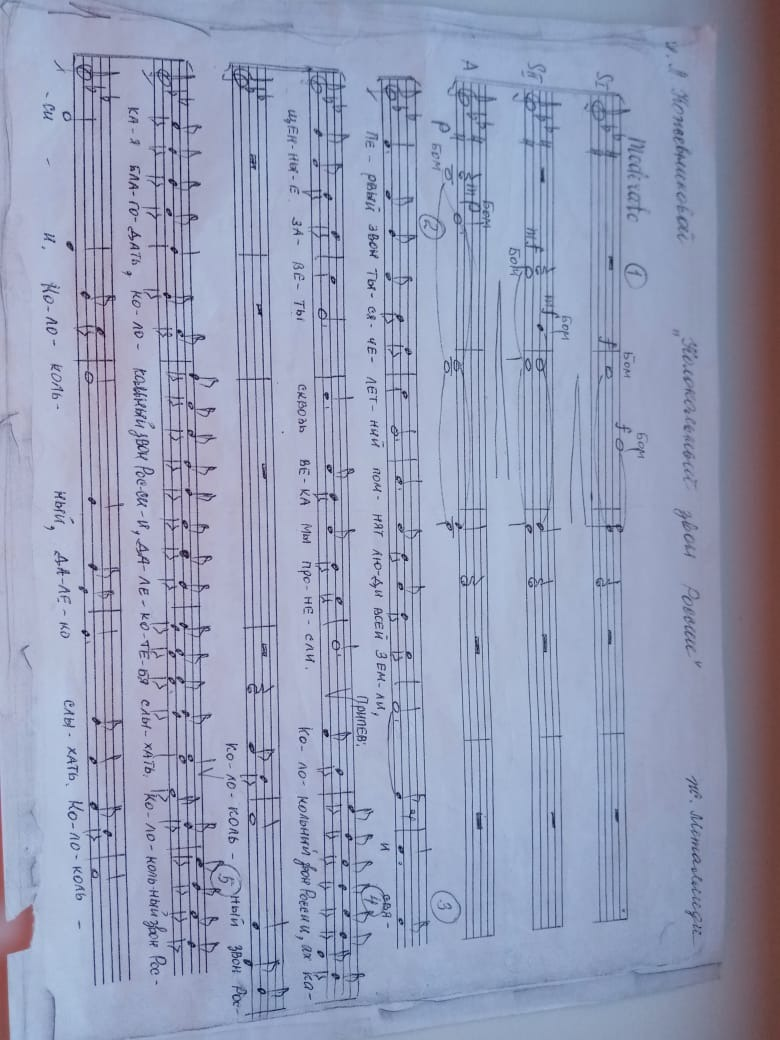 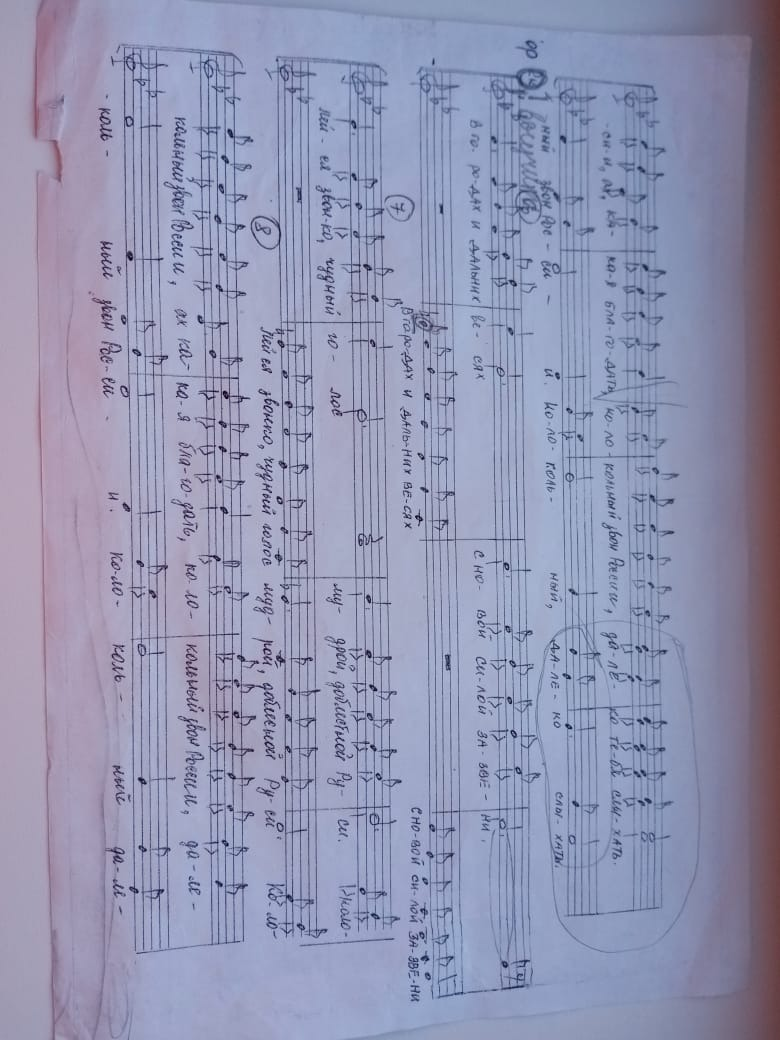 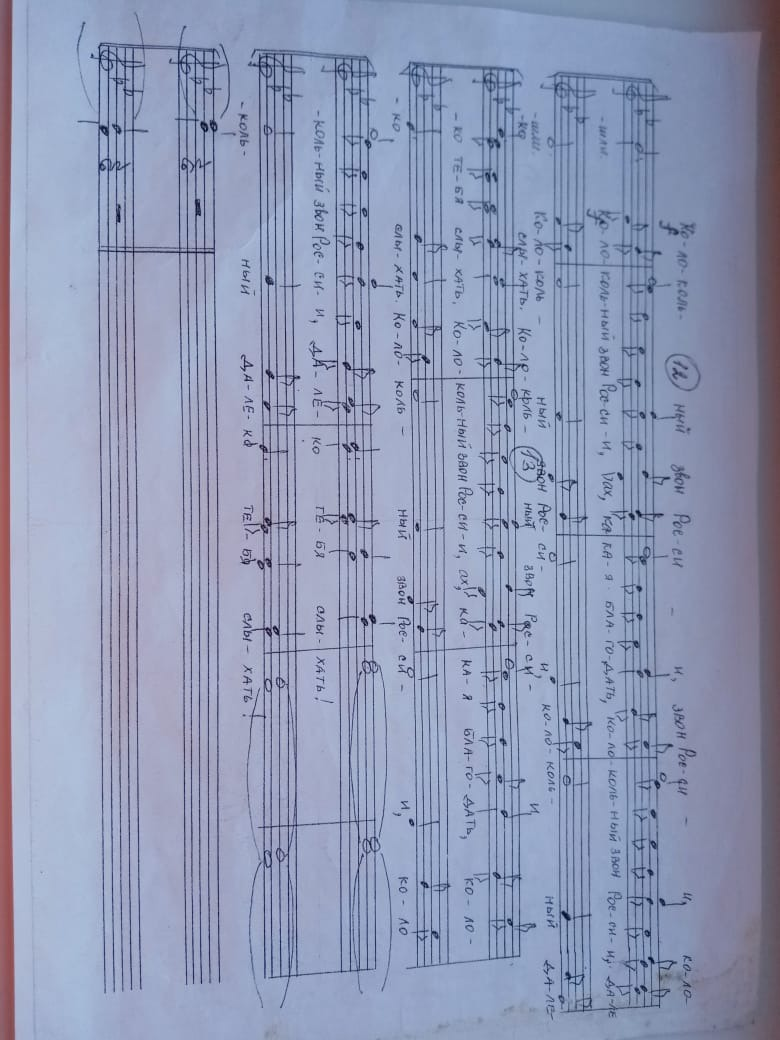 